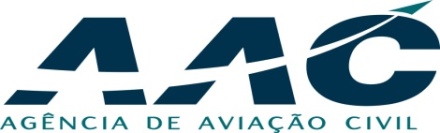 AERODROME PRE-AUDIT QUESTIONNAIRE FORM: AED-F-013AERODROME OPERATOR:Name of Aerodrome: _______________________________Name of Director/Aerodrome Manager ______________________Contact #_____________Name of Head of Operations ___________________Contact #_____________Part 1 – AerodromeS/NQUESTIONSANSWERS BY AERODROME OPERATOR1.1Does the aerodrome have an approved aerodrome manual?1.2.Who is responsible within the aerodrome management for the maintenance of this manual?1.3.Who is responsible for coordinating the implementation of the contents of the manual at the aerodrome?1.4.Has the aerodrome established procedures for the amendment of this manual, and if so, where are these measures described.1.5.When was the manual last amended?1.6List ground handling agencies, and their functions, at the aerodrome. e.g. airlines, ground service providers and fuel organizations1.7Is there any document on Aerodrome Emergency Procedures?1.8Who are the officers responsible for its implementation?1.9Is there any Aerodrome plan?2.0Is there any Aerodrome development programme in place?S/NQUESTIONSANSWERS BY AERODROME OPERATOR2.1Any Safety Management Systems in place?2.2Who monitors implementation?2.3Any Quality Management System in place?2.4How effective is the system?2.5Does the aerodrome have a copy of the Aerodrome Standards Manual?2.6Is it being implemented?2.7Have you received the Audit checklist and other relevant documentation manual?